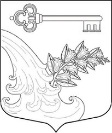 АДМИНИСТРАЦИЯ УЛЬЯНОВСКОГО ГОРОДСКОГО ПОСЕЛЕНИЯ ТОСНЕНСКОГО РАЙОНА ЛЕНИНГРАДСКОЙ ОБЛАСТИПОСТАНОВЛЕНИЕ О проведении аукциона на право заключения договоров аренды земельных участков	В соответствии со статьями 39.11., 39.12., 39.13. Земельного кодекса РФ, пункта 2 статьи 3.3 Федерального закона от 25 октября 2001 года № 137-ФЗ «О введении в действие Земельного кодекса Российской Федерации», ст. 407 Гражданского кодекса РФ, Федеральным законом  от 29.07.1998 № 135-ФЗ «Об оценочной деятельности», руководствуясь Уставом Ульяновского городского поселения Тосненского района Ленинградской области ПОСТАНОВЛЯЮ:	1. Провести электронный аукцион на право заключения договоров аренды земельных участков:- земельного участка, площадью 777 кв.м., кадастровый номер 47:26:0301003:617, расположенного по адресу: Российская Федерация, Ленинградская область, Тосненский муниципальный район, Ульяновское городское поселение, г.п. Ульяновка, ул. Кирпичная, земельный участок 49, категория земель – земли населенных пунктов, разрешенное использование – коммунально-складские и производственные предприятия V класса опасности, различного профиля;- земельного участка, площадью 5000 кв.м., кадастровый номер 47:26:0301014:855, расположенного по адресу: Российская Федерация, Ленинградская область, Тосненский муниципальный район, Ульяновское городское поселение, г.п. Ульяновка, Московское шоссе, земельный участок 2е, категория земель – земли населенных пунктов, разрешенное использование – коммунально-складские и производственные предприятия IV класса опасности, различного профиля.	2. Утвердить извещение о проведении аукциона на право заключения договоров аренды земельных участков. 3. Установить, что Организатором аукциона является администрация Ульяновского городского поселения Тосненского района Ленинградской области.4.  Разместить постановление на официальном сайте администрации Ульяновского городского поселения Тосненского района Ленинградской области в сети «Интернет».5. Опубликовать извещение о проведении аукциона в сетевом издании «ЛЕНОБЛИНФОРМ», на официальном сайте Российской Федерации www.torgi.gov.ru в сети «Интернет» и разместить на официальном сайте администрации Ульяновского городского поселения Тосненского района Ленинградской области.6. Контроль за исполнением настоящего постановления возложить на Смирнову Ю.В., заместителя главы администрации.Глава администрации					 	     К.И. Камалетдинов25.05.2023№373